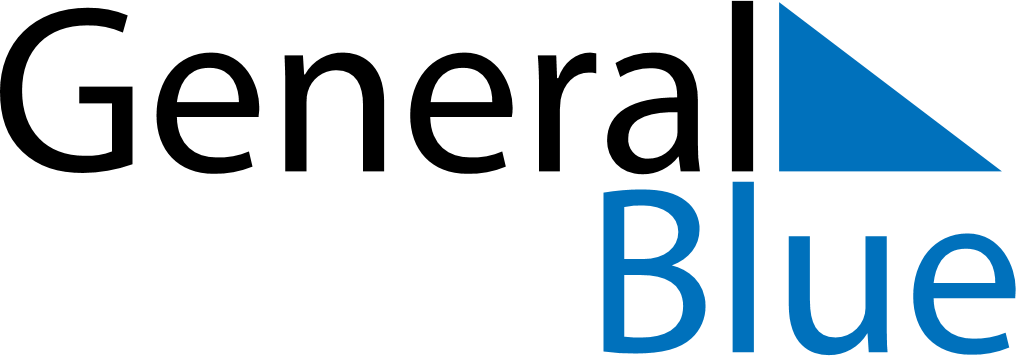 October 2019October 2019October 2019October 2019MalawiMalawiMalawiSundayMondayTuesdayWednesdayThursdayFridayFridaySaturday1234456789101111121314151617181819Mother’s Day20212223242525262728293031